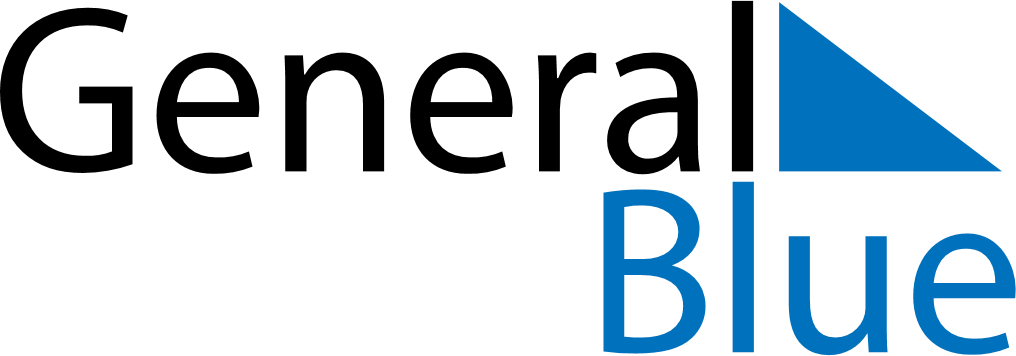 May 2024May 2024May 2024May 2024May 2024May 2024Guarda, PortugalGuarda, PortugalGuarda, PortugalGuarda, PortugalGuarda, PortugalGuarda, PortugalSunday Monday Tuesday Wednesday Thursday Friday Saturday 1 2 3 4 Sunrise: 6:27 AM Sunset: 8:24 PM Daylight: 13 hours and 56 minutes. Sunrise: 6:26 AM Sunset: 8:25 PM Daylight: 13 hours and 58 minutes. Sunrise: 6:25 AM Sunset: 8:26 PM Daylight: 14 hours and 1 minute. Sunrise: 6:24 AM Sunset: 8:27 PM Daylight: 14 hours and 3 minutes. 5 6 7 8 9 10 11 Sunrise: 6:22 AM Sunset: 8:28 PM Daylight: 14 hours and 5 minutes. Sunrise: 6:21 AM Sunset: 8:29 PM Daylight: 14 hours and 7 minutes. Sunrise: 6:20 AM Sunset: 8:30 PM Daylight: 14 hours and 9 minutes. Sunrise: 6:19 AM Sunset: 8:31 PM Daylight: 14 hours and 12 minutes. Sunrise: 6:18 AM Sunset: 8:32 PM Daylight: 14 hours and 14 minutes. Sunrise: 6:17 AM Sunset: 8:33 PM Daylight: 14 hours and 16 minutes. Sunrise: 6:16 AM Sunset: 8:34 PM Daylight: 14 hours and 18 minutes. 12 13 14 15 16 17 18 Sunrise: 6:15 AM Sunset: 8:35 PM Daylight: 14 hours and 20 minutes. Sunrise: 6:14 AM Sunset: 8:36 PM Daylight: 14 hours and 22 minutes. Sunrise: 6:13 AM Sunset: 8:37 PM Daylight: 14 hours and 24 minutes. Sunrise: 6:12 AM Sunset: 8:38 PM Daylight: 14 hours and 26 minutes. Sunrise: 6:11 AM Sunset: 8:39 PM Daylight: 14 hours and 28 minutes. Sunrise: 6:10 AM Sunset: 8:40 PM Daylight: 14 hours and 29 minutes. Sunrise: 6:09 AM Sunset: 8:41 PM Daylight: 14 hours and 31 minutes. 19 20 21 22 23 24 25 Sunrise: 6:08 AM Sunset: 8:42 PM Daylight: 14 hours and 33 minutes. Sunrise: 6:07 AM Sunset: 8:43 PM Daylight: 14 hours and 35 minutes. Sunrise: 6:07 AM Sunset: 8:44 PM Daylight: 14 hours and 36 minutes. Sunrise: 6:06 AM Sunset: 8:45 PM Daylight: 14 hours and 38 minutes. Sunrise: 6:05 AM Sunset: 8:45 PM Daylight: 14 hours and 40 minutes. Sunrise: 6:05 AM Sunset: 8:46 PM Daylight: 14 hours and 41 minutes. Sunrise: 6:04 AM Sunset: 8:47 PM Daylight: 14 hours and 43 minutes. 26 27 28 29 30 31 Sunrise: 6:03 AM Sunset: 8:48 PM Daylight: 14 hours and 44 minutes. Sunrise: 6:03 AM Sunset: 8:49 PM Daylight: 14 hours and 46 minutes. Sunrise: 6:02 AM Sunset: 8:50 PM Daylight: 14 hours and 47 minutes. Sunrise: 6:02 AM Sunset: 8:50 PM Daylight: 14 hours and 48 minutes. Sunrise: 6:01 AM Sunset: 8:51 PM Daylight: 14 hours and 50 minutes. Sunrise: 6:01 AM Sunset: 8:52 PM Daylight: 14 hours and 51 minutes. 